Network Radar System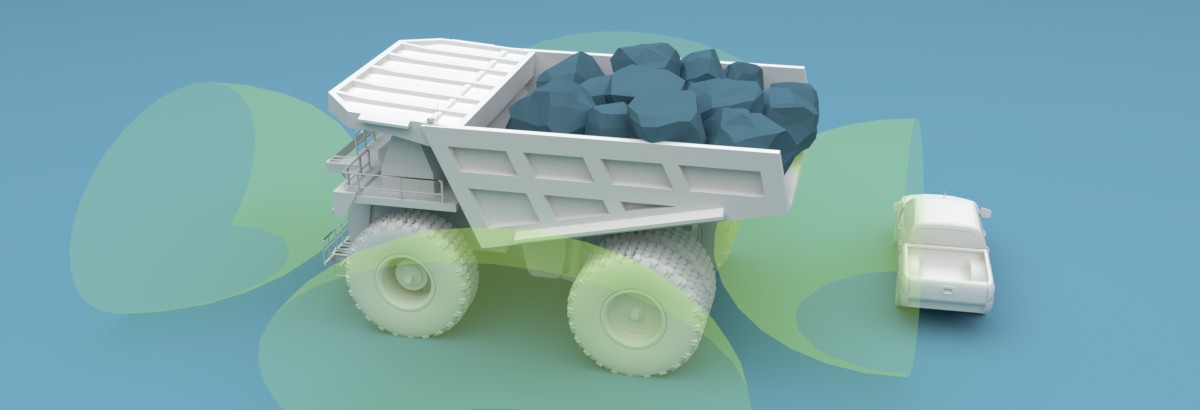 Backsense® Network Radar är nästa generations hinderdetekteringssystemBrigades Network Radar är inriktad på OEM (Original Equipment Manufacturer) och specialapplikationsmarknader och gör det möjligt för att ansluta och koppla upp till 8 sensorer för att täcka stora, ibland komplexa blinda zoner runt fordonet eller maskinen.Varje ansluten radarsensor tilldelas ett unikt ID och kommer att överföra data för upp till de 8 närmaste objekten. Med ett detekteringsområde på upp till 30 m längd och 10 m bredd ger det ett flexibelt system för att möta kundens specifika krav.Systemet tillhandahåller objektdetektering i meddelandeformatet CAN (Controller Area Network) som kan behandlas för att visa data på kontrollpaneler/skärmar på fordonet eller som används för att kontrollera maskinens aspekter.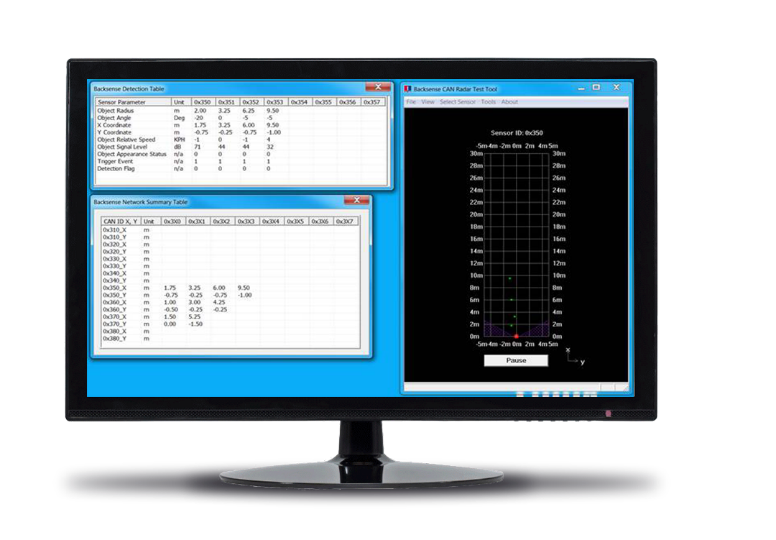 Funktioner• Anslut och nätverk upp till åtta sensorer• Ger objektdetektering i CAN-meddelandeformat• Oberoende CAN-bus kan kommunicera med befintligt CAN-nätverk via CAN Gateway• Max detektionsområde för varje sensor är 30 m djup x 10 m bredd• Separat CAN-meddelande & ID för varje detekterat objekt (upp till 8 per sensor)Network Backsense® RadarsystemBS-9000 - Backsense® CAN detekteringsradarFeatures• Frekvensmodulerad kontinuerlig våg (FMCW) radarteknologi• Nätverk upp till 8 sensorer• Extremt robust design för svåra väderförhållanden och alla terrängen• Kommunikation via CAN Gateway• Konfigurerbart CAN-ID• Uppfyller CAN2.0A-basramformatEffekt• Ström: 0,4 ampere• Energiförbrukning; 4 wattHållbarhet & standarder• Mekanisk chock: 100G• Driftstemperatur: -40 till + 85 ° C• CE-märkt• EMC godkänd: E• BS EN 13309: 2010• ISO13766: 2006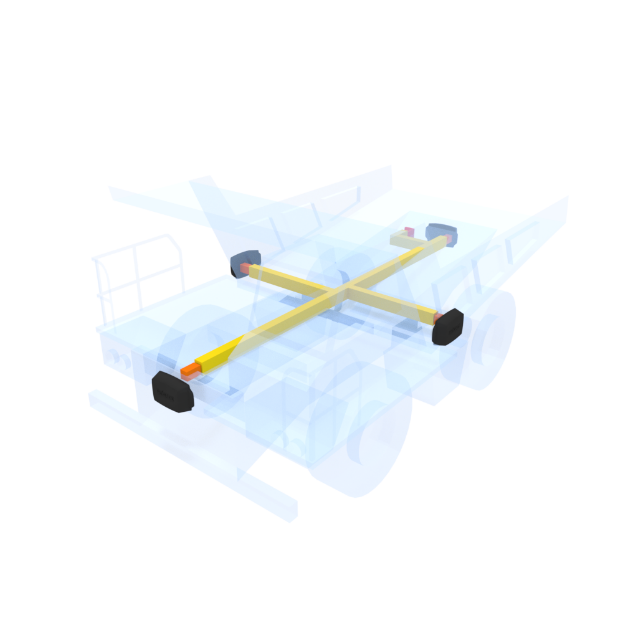 För mer information om Brigade, kontakta Agneta Ferdfelt på 076-868 48 40 eller agneta@ferdfelt.se